EXCURSIONES DE MONTAÑA EN COLABORACION CON ASOCIACIONES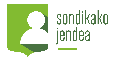 ModernizaciónDESCRIPCIÓNPromover la disciplina del montañismo en Sondika, a través de excursión de distintas dificultades por montañas de Euskal Herria.Acciones planteadasConstante colaboración con el grupo Sondika Mendian para apoyar y ayudar a organizar una vez al mes excursiones familiares de  distinta dificultad desde Octubre hasta Mayo o Junio.seguimiento DEL PROYECTO. ACCIONES A REALIZAR/REALIZADAS2019: Excursiones mensualesnº identificativo		SDK-MO-83PRESUPUESTO ASIGNADO